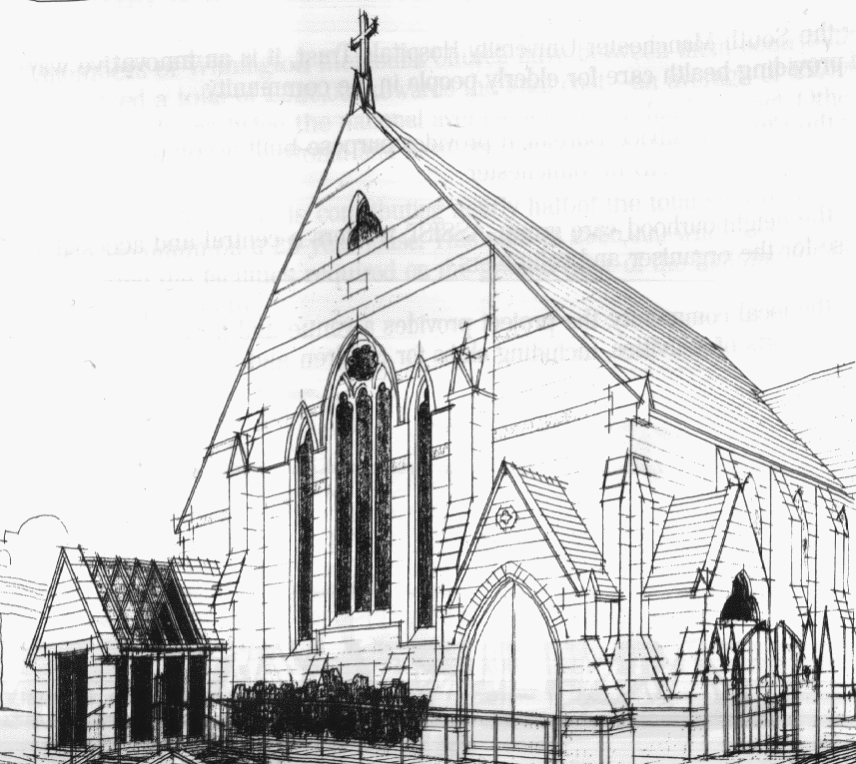 , Withington, .Telephone: 0161 445 0804    E-MAIL: office@withingtonmethodistchurch.org                                                     SUNDAY 17th July 2022   10:45 am: Morning Worship focused around our partnership with the   in  led by Elizabeth Adu and Revd. Krystyna Kwarciak6:30 pm: Circuit Farewell Service at Hope Methodist Church/Zoom led by Revd. Caroline Wickens                                                    PRAYER CONCERNSWe remember in our prayers…Thandiwe, Hanna, Donna and Kevin, Muriel, Sarah, John, Marguerite, Ora and Stasi, Henry                                                  CHURCH ACTIVITIES Our next Coffee, Chat and Bible Study on Zoom will be on Wednesday 20th July at 2:00 pmJoining details for the meeting will be circulated by email.                                                  SUNDAY 24th July 2022   10:45 am: All Age Worship led by Nick Palfreyman6:30 pm: Circuit Service led by Revd. Caroline Wickens                                                CHURCH FAMILY NEWSCIRCUIT FAREWELL SERVICEThe Circuit Farewell Service for Revd. Sue Williams, Matt Smith and Revd. Krystyna Kwarciak will be held on 17th July at 6:30 pm, at . The service will be livestreamed so anyone can join in via Zoom.KRYSTYNA’S LAST SERVICE AT On 31st July we will be saying goodbye to Rev. Krystyna who has been our minister for 5 years. As a farewell to Krystyna you are invited to bring your own picnic (cold food) which we will share after the service.